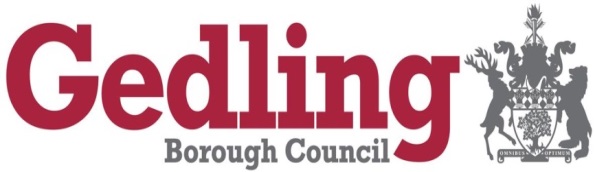 Licensing Act 2003Guidance notes for applying for a premises licence or club premises certificate or varying a premises licence or club premises certificate to carryout licensable activities as follows:Sale of alcoholRegulated entertainment (some entertainment has been deregulated following the Deregulation Act 2015.  Please see www.gov.uk for further information).Late Night Refreshment (providing hot food and drink after 11pm up until 5am)FEESFirstly, determine the rateable value band your premises fall within -You can check the business rateable value of your premises at: www.gov.ukThe fee payable will be -ANNUAL FEESEach band attracts a different level of annual fee. This is payable on the anniversary of the date of grant of the licence.  Once a licence is granted an invoice will be sent to you every year for you to pay this fee.  Failure to pay the annual fee will result in your licence being suspended and until payment is made you will not be able to carry out any licensable activities.OTHER FEES FOR INFORMATIONPersonal Licences, Temporary Events and other FeesPlease make a payment at: https://apps.gedling.gov.uk/payments/ or by calling Customer Services on Tel: 0115 901 3971.  Please indicate on your application form if you have made payment.EXEMPTIONS TO THE FEESPLANSPlan to accompany the ApplicationAs part of the application process you have to submit a plan of the premises with the application form.   The plan shall be drawn in standard scale (unless the relevant licensing authority has previously agreed in writing with the applicant following a request by the applicant that an alternative scale plan is acceptable to it, in which case the plan shall be drawn in that alternative scale).The information contained in the plan must be clear and legible in all material respects.The plan shall show–the extent of the boundary of the building, if relevant, and any external and internal walls of the building and, if different, the perimeter of the premises;the location of points of access to and egress from the premises;if different from sub-paragraph (3)(b), the location of escape routes from the premises;in a case where the premises is to be used for more than one licensable activity, the area within the premises used for each activity;fixed structures (including furniture) or similar objects temporarily in a fixed location (but not furniture) which may impact on the ability of individuals on the premises to use exits or escape routes without impediment;in a case where the premises includes a stage or raised area, the location and height of each stage or area relative to the floor;in a case where the premises includes any steps, stairs, elevators or lifts, the location of the steps, stairs, elevators or lifts;in the case where the premises includes any room or rooms containing public conveniences, the location of the room or rooms;the location and type of any fire safety and any other safety equipment including, if applicable, marine safety equipment; andthe location of a kitchen, if any, on the premises.The plan may include a key through which the matters mentioned or referred to above are sufficiently illustrated by the use of symbols on the plan.ADVERTISEMENT OF APPLICATIONS Once you have submitted your application you must advertise it as follows:1.	For a period of no less than 28 consecutive days starting on the day after the day on which the application is given to the Borough Council as Licensing Authority, a notice must be displayed on the premises which is –(i)	Of a size equal or larger than A4,Of a pale blue colour,Printed legibly in black ink or typed in black in a font of a size equal to or larger than 16.in all cases, prominently at or on the premises to which the application relates where it can be conveniently read from the exterior of the premises and in the case of a premises covering an area of more than fifty metres square, a further notice in the same form and subject to the same requirements every fifty metres along the external perimeter of the premises abutting any highway; and2.	Within 10 working days of the application being submitted notice of the application must be published as follows: in a local newspaper circulating in the vicinity of the premises;on at least one occasion during the period of ten working days starting on the day after the day on which the application is given to the Council as licensing authority.The notices must briefly describe the proposed variation and should state –the name of the applicant or club;the postal address of the premises or club premises, if any, or if there is no postal address for the premises a description of those premises sufficient to enable the location and extent of the premises or club premises to be identified;the postal address where the register of the Borough Council as licensing authority is kept and that the record of the application may be inspected during office hours:Gedling Borough CouncilCivic CentreArnot Hill ParkArnoldNottingham NG5 6LUthe date by which an interested party or responsible authority may make representations to the Borough Council as licensing authority (28 days);that representations shall be made in writing; andthat it is an offence knowingly or recklessly to make a false statement in connection with an application and the maximum fine for which a person is liable on summary conviction for the offence - £5,000.You can contact the Licensing Section and request a template notice to assist you if necessary by emailing: licensing@gedling.gov.ukAPPLICATION FORMYou can download the application forms from the Council’s website at: www.gedling.gov.uk or make the application online through the website.Please ensure that you complete all the relevant parts of the application form.  Failure to do this could result in your application being rejected. If you are applying to sell alcohol please obtain a signed form of consent from the proposed designated premises supervisor (DPS) and submit this with your application.  The DPS needs to hold a Personal Licence.  (Please see the information on the Council’s website on applying for a Personal Licence at www.gedling.gov.uk)Once the form is completed you need to submit the original to the Council with the plan, consent of the DPS and the fee and send a photocopy of the full application to all the Responsible Authorities on the attached list. If you make the application online through the website then the Council will distribute the application to the Responsible Authorities.  Please make sure that all the correct documents are uploaded and the fee paid (debit card only accepted).  Failure to submit a fully completed application whatever the method will result in the application being rejected.RATEABLE VALUEBANDNo rateable value to £4,300A£4,301 to £33,000B£33,001 to £87,000C£87,001 to £125,000D£125,001 and aboveEType of ApplicationBand A                Band BBand CBand DBand ENew Premises licence or club premises certificate£100£190£315£450£635Varying a premises licence or club premises certificate£100£190£315£450£635BANDFEEA£70B£180C£295D£320E£350Application for the grant of a personal licence (please see the separate guidance for applying for a Personal licence on the Council’s website at: www.gedling.gov.uk)£37Temporary Event Notice£21Theft, loss, etc. of premises licence or summary or personal licence£10.50Notification of change of name or address£10.50Application to vary licence to specify individual as premises supervisor£23Application for transfer of premises licence£23Interim authority notice following death etc. of licence holder£23Notification of change of name or alteration of rules of club£10.50Change of relevant registered address of club£10.50Right of freeholder etc. to be notified of licensing matters£21Minor Variation – please see the guidance at www.gov.uk for the criteria for a minor variation£89Application for a provisional statement where premises being built, etc.£195.00Exemptions to the fees for regulated entertainment onlySchools or colleges when entertainment is for the purposes of the school or collegeChurch hall, chapel hall or a village, parish hall or community hall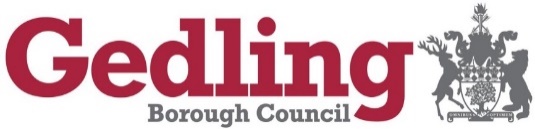 Licensing Act 2003 - Responsible Authorities AddressesLicensing SectionPublic Protection ServiceGedling Borough CouncilCivic CentreArnot Hill ParkArnoldNottinghamNG5 6LUTelephone: (0115) 9013971 Email: see belowFood/Health & Safety Public Protection ServiceGedling Borough CouncilCivic CentreArnot Hill ParkArnoldNottinghamNG5 6LUTelephone: (0115) 9013971 Email: see belowEnvironmental ProtectionPublic Protection ServiceGedling Borough CouncilCivic CentreArnot Hill ParkArnoldNottinghamNG5 6LUTelephone: (0115) 9013971 Email: see belowPlanning Development Control SectionPlanning and Environment DepartmentGedling Borough CouncilCivic CentreArnot Hill ParkArnoldNottingham NG5 6LUTelephone: (0115) 9013720 Email: see belowThe email address for the above four responsible authorities is: enquiries@gedling.gov.uk and please mark the email for the attention of the ‘Licensing Section’PoliceThe Chief Constable of NottinghamshireNottinghamshire Police HQ(CJ) Liquor Licensing Mansfield Police StationGreat Central RoadMansfield, NotttsNG18 2HQTel: (01623) 483927Email:  county.licensing@notts.police.uk FireFire Protection South GroupHighfields Fire StationHassocks LaneBeestonNottinghamNG9 2GQTel: (0115) 9575200Email: fireprotectionadmin@notts-fire.gov.ukSocial ServicesSafeguarding Children ManagerChildren and Young Peoples ServicesCounty HallWest BridgfordNottinghamNG2 7QPTel: (0115) 0115 9773863Email: info.nscp@nottscc.gov.uk Trading StandardsThe Assistant DirectorCommunity ProtectionNottinghamshire County Council Trading Standards100 Chesterfield Road SouthMansfieldNottingham NG19 7AQTel: 01623 452005Email: trading.standards@nottscc.gov.ukHealth AuthorityPublic HealthDr Chris KennyNHS Nottinghamshire CountyPublic Health DirectorateCounty HallNottinghamNG2 7QPTel: (0115) 9772373Email: licen.sing@nottscc.gov.ukHome OfficeAlcohol Licensing TeamLunar House40 Wellesby RoadCroydonCR9 2BYEmail: alcohol@homeoffice.gsi.gov.uk